Załącznik nr 4 do Regulaminu konsultacji dotyczących ustalenia zadań do wykonania w ramach budżetu Gminy Miasta Golubia-Dobrzynia pn. „Obywatel z własną kasą”.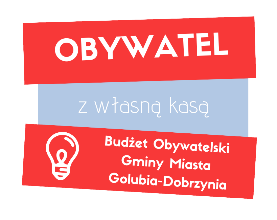 KARTA OBIEGOWA PROJEKTU ZADANIA
Opinia wydziałów merytorycznych Urzędu Miasta Golubia-Dobrzynia, wchodzących w skład Zespołu ds. Budżetu Obywatelskiego Gminy Miasta Golubia-DobrzyniaGGGNazwa projektu:Projektodawca:Data złożenia projektu:Nr w rejestrze:Kryteria weryfikacji merytorycznej (szczegółowej)TAKNIE1Projekt zadania obejmuje zakres zadań własnych gminy z zastrzeżeniem postanowień zawartych w ust. 2. § 32Projekt zadania nie narusza obowiązujących przepisów prawa3Projekt zadania pozostaje zgodny z planem zagospodarowania przestrzennego Gminy Miasta Golubia-Dobrzynia4Projekt zadania nie koliduje z zadaniami prowadzonymi lub planowanymi przezGminę5Projekt zadania nie jest sprzeczny z przyjętymi strategiami i programami Gminy6Projekt zadania jest możliwy do zrealizowania w roku budżetowym 20187Projekt zadania obejmuje pełen zakres realizacji zadania (projektowanie, realizacja)8Szacunkowy koszt realizacji zadania nie przekracza puli środków Budżetu Obywatelskiego9Szacunkowe koszty generowane po realizacji zadania są współmiernie wysokiew stosunku do wartości składanego projektu zadaniaL.pWydział merytorycznyData przyjęciaData zwrotu1Wydział Finansowy2Wydział Gospodarki Komunalnej3Wydział Infrastruktury4Wydział Organizacyjny